طلـب الترخيــص للمشاركـة في تظاهـرة علميــة دوليــة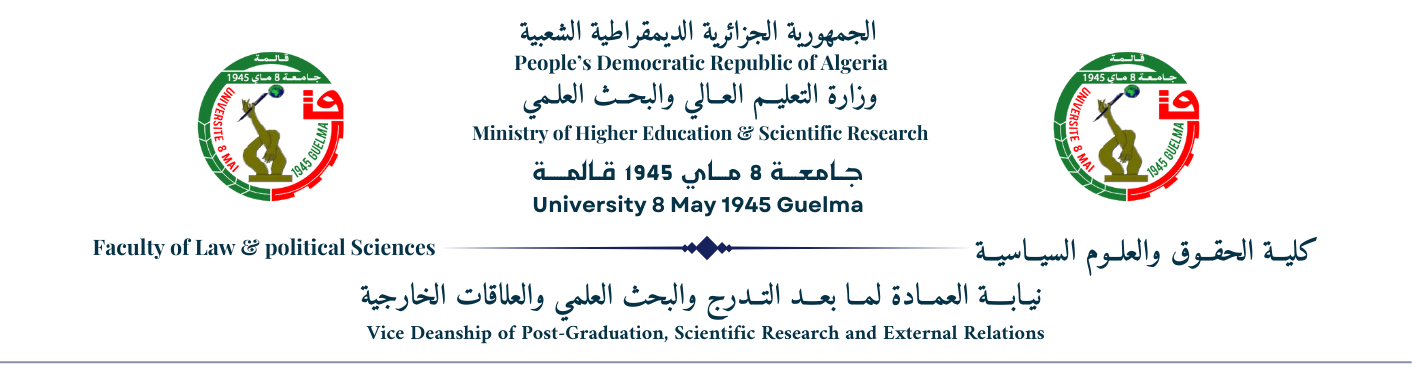 القســم:   العلوم السياسية           الحقوق الأستــاذ(ة):الرتبــة:رقم الهاتــف:البريــد الإلكترونــي:أطلــب الموافقــة على مشاركتــي في الملتقــى الدولــي حــولعنوان التظــاهرة: الجهـة المنظمــة للتظـاهرة:تواريــخ انعقـاد التظـاهرة:مكـان التظـاهرة:عنـوان المداخلـة:الإمضــاءيجب أن يرفق هذا الطلب وجوبا بـ: - ملخص عن المداخلة – دعوة المشاركة في التظاهرة – مطوية التظاهرة.رأي وتأشيــرة عميـدة الكليــةرأي وتأشيــرة مديــر الجامعـــة